Survey Section by Test Segment* We will continue to screen participants until we have 30 exposed respondents who complete the full survey.Target Audiences (TA):Family practitioners (MDs and DOs), outpatient settings Nurse practitioners (NPs) and physician assistances (PAs), outpatient settings Urgent care physicians (MDs and DOs)Nurse practitioners (NPs) and physician assistances (PAs), urgent care settings***************************************************Informed Consent Form [ALL ELIGIBLE RESPONDENTS]Before beginning the survey, there are a few things you should know.On behalf of the Centers for Disease Control and Prevention (CDC), the research firm ICF is conducting an online survey with healthcare providers to gather feedback on educational materials related to antibiotic use. These materials were developed in partnership with the CDC, and we hope to use what we learn from these survey results to improve these materials and/or how and where we promote them to raise awareness within your community. We expect this survey to take about 15 minutes. You will only be asked to complete this survey once.We want to learn from you, so we encourage you to answer honestly. There are no right or wrong answers. If you agree to participate in the survey, here are some points to know:Rights Regarding Participation: Your participation in this survey is completely voluntary. You may choose to leave the survey and/or not answer a question at any time for any reason. Refusal to participate will involve no penalty or loss of benefits.Privacy: We will take every precaution to protect your identity and ensure your privacy. We will keep your name and answers to these survey questions private. Your name and contact information will be kept separate from any survey responses. We will never use your name in any reports.Benefits: Your participation in the survey will not result in any direct benefits to you. However, your input will help us to develop and improve educational materials about sepsis for people like you. Risks: There is no known risk to you for your participation in the survey. Incentive: In appreciation of your time and participation, the recruiter will give you a token of appreciation valued at $____ for participating in today’s survey. Contact Information: If you have any questions about this survey or the campaign, please contact the research director, Kristen Cincotta, PhD, at 404-320-4433.Do you agree to participate in the survey?	 Yes     NoProgrammer: 	If respondent selects yes, please proceed to the survey.
If respondent selects no, display termination text.Termination text: “Thank you for your time. Click here [insert URL] to exit this survey.” SCREENER [ALL]The results of this survey will help the Centers for Disease Control and Prevention (CDC) refine and improve its ongoing campaign to improve antibiotic use. You will be asked to complete different versions of a survey depending on whether or not you have seen or heard certain messages from CDC about antibiotic use. Programmer: 	Include one question per page.
Screener should terminate as soon as respondent selects an option that deems him/her ineligible.May we ask you some questions to see if you are a good match to take this survey?YesNo [INELIGIBLE]Are you a healthcare provider? YesNo [INELIGIBLE]What type of healthcare provider are you? Physician (MD or DO)Physician Assistant (PA)Nurse Practitioner (NP)Licensed Practical Nurse (LPN) [INELIGIBLE]Registered Nurse (RN) [INELIGIBLE]None of the above [INELIGIBLE]Do you work in an outpatient setting?YesNo [INELIGIBLE] In what type of outpatient setting do you work?Primary care practice/facilityUrgent care facility Retail health clinicEmergency department None of the above [INELIGIBLE]On average, how many hours a week do you provide patient care in an outpatient setting?0-10 hours [INELIGIBLE]11-20 hours [INELIGIBLE]21-30 hours [INELIGIBLE]30 or more hours In what zip code do you work? ______ (#####)Programmer:	Limit ZIP code entry to 5 digits and require respondent provide the full ZIP in order to proceed.

If ZIP code is within the target areas, proceed to Q4.
If not within the target area, TERMINATE.
On average, how often do you prescribe antibiotics?Never [INELIGIBLE] 1-3 times a month [INELIGIBLE]Once a week Multiple times every week Programmer: 	If respondent selects Never or 1-3 times a month, TERMINATE. 
If respondent selects Once a week or multiple times every week, proceed to Q9.Programmer:	Categorize respondent.	Categorize respondent as “Primary Care Physician, Outpatient Setting”Q3 = Physician (MD or DO)Q4 = YesQ5 = Primary care practice/facility, Retail health clinic, or Emergency departmentQ6 = 30 or more hoursQ8 = Once a week or multiple times every weekCategorize respondent as “Nurse Practitioner or Physician Assistant, Outpatient Setting”Q3 = Physician Assistant (PA) or Nurse Practitioner (NP)Q4 = YesQ5 = Primary care practice/facility, Retail health clinic, or Emergency department Q6 = 30 or more hoursQ8 = Once a week or multiple times every weekCategorize respondent as “Urgent Care Physicians, NPs, or PAs”Q3 = Physician (MD or DO), Physician Assistant (PA), or Nurse Practitioner (NP)Q4 = YesQ5 = Urgent Care facilityQ6 = 30 or more hoursQ8 = Once a week or multiple times every weekProgrammer: 	TERMINATION TEXT:  Thank you for your willingness to participate and answer our questions. Unfortunately, you do not meet the criteria to continue with the survey. If you have any questions about your participation and/or any questions about this survey, please contact the research director, Kristen Cincotta, Ph.D., at (404) 321-3211 or Kristen.Cincotta@icf.com. Thank you for your time.Programmer: 	If ELIGIBLE, proceed with survey. Thank you for answering the questions. We have determined that you are a good match for this survey. If you have any questions about your participation and/or any questions about this survey, please contact the research director, Kristen Cincotta, Ph.D., at (404) 321-3211 or Kristen.Cincotta@icf.com.EXPOSURE TO CAMPAIGN [ALL]Programmer: 	Include one question per pageNow we would like to ask you about a CDC campaign on appropriate antibiotic use that you may or may not have seen or heard about in the past 2 months. Please indicate below whether you have seen or heard any of following campaign names or slogans in the past 2 months. In the past 2 months, did you see or hear this slogan and/or logo? 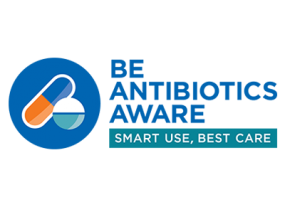 YesNo Don’t know/cannot recallProgrammer:TERMINATION TEXT if INELIGIBLE:  “Thank you for your willingness to participate and answer our questions. Unfortunately, you do not meet the criteria to continue with the survey. If you have any questions about your participation and/or any questions about this survey, please contact the research director, Kristen Cincotta, Ph.D., at (404) 321-3211 or Kristen.Cincotta@icf.com. Thank you for your time.”FOR POST TEST (INELIGIBLE) ONLY: “To learn more about sepsis, please visit https://www.cdc.gov/sepsis/.”If ELIGIBLE:	Determine Exposure status:
If respondent selects C for Q9 and/or Yes or Don’t recall for Q10, classify as “Exposed.”
If A, B, D, or E (but not C) are selected for Q9 and No for Q10, classify as “Unexposed”POST-TEST:	Continue to Frequency and Channel of Exposure section if exposed to campaign or to Media Use and Habits section if unexposed to campaign.	For post-test only: TERMINATE after securing 30 completed surveys for unexposed individuals per target audience. FREQUENCY AND CHANNEL OF EXPOSURE [POST-TEST, EXPOSED ONLY] Programmer: 	Include one question per pageYou indicated that you had seen or heard the campaign name, Be Antibiotics Aware, or seen the campaign logo in the past 2 months. In the past 2 months, approximately how often did you see CDC’s Be Antibiotics Aware campaign messages, campaign name, or logo in …? In the past 2 months, approximately how often did you see CDC’s Be Antibiotics Aware campaign messages, campaign name, or logo on …? In the past 2 months, approximately how often did you see CDC’s Be Antibiotics Aware campaign messages, campaign name, or logo in …?In the past 2 months, approximately how often did you see or hear CDC’s Be Antibiotics Aware campaign messages, campaign name, or logo on …? In the past 2 months, how often did you see CDC’s Be Antibiotics Aware campaign messages, campaign name, or logo in …? In the past 2 months, did you see CDC’s Be Antibiotics Aware campaign messages, campaign name, or logo at work?Yes, I personally placed or shared CDC’s Be Antibiotics Aware Campaign materials at my workplace in the past 2 months.Yes, I saw CDC’s Be Antibiotics Aware Campaign at my workplace in the past 2 months, but I was not responsible for placing or sharing it.No, but I saw materials from another antibiotic use campaign at my workplace in the past 2 months.No, I have not seen any materials about antibiotic use at my workplace in the past 2 months.Programmer:	POST-TEST: If respondent selects “Never” or “Don’t know/cannot recall” for ALL of the options in Q11-Q15 and either No option to Q16, reclassify these respondents as “Unexposed”, skip Q17, and proceed to “Media Use and Habits” section.POST-TEST: If respondent selects “1-2 times a day,” “Once a week,” “1-3 times a month,” or “Less than once a month” for any of the options in Q11-Q15, and either Yes option to Q16, proceed to Q17 and then “Risks and Benefits of Antibiotics” section.In the past 2 months, where did you see CDC’s Be Antibiotics Aware campaign messages, campaign name, or logo at your workplace? (select all that apply)Posters or other print material(s) designed to educate patients about appropriate antibiotic usePosters or other print material(s) designed to improve antibiotic prescribing by healthcare providersVideo displays in patient waiting areasWorkplace website or internal email/newsletterEmail or e-newsletter from external health organization, such as a state or local public health agency or professional associationOther, please specify: ________________________RISKS AND BENEFITS OF ANTIBIOTICS - ATTITUDES AND BELIEFS [POST-TEST, EXPOSED ONLY]Programmer: 	Include one question per page (include disclaimer statement below only with Q18). Do not allow participants to go back and change their answer to a previous question.Next, we are going to ask you some questions to learn more about your perspective on antibiotic prescribing. Research shows that healthcare provider face challenges to antibiotic prescribing. Your responses on this survey will help CDC understand how to better support healthcare providers’ antibiotic prescribing. Please give us your honest responses. There are no right or wrong answers to any of these questions. Please indicate the extent to which you agree with the following statements, from strongly disagree to strongly agree.Please indicate the extent to which you agree with the following statements, from strongly disagree to strongly agree.Please indicate the extent to which you agree with the following statements, from strongly disagree to strongly agree.In the past 2 months, please indicate how often you did the following when prescribing antibiotics. What barriers do you commonly experience to prescribing antibiotics according to clinical guidelines? (Select all that apply)Current clinical guidance doesn’t always apply to my patients. I am not as familiar as I would like to be with current clinical guidance for prescribing antibiotics.My patients will be dissatisfied with their visit if I do not prescribe antibiotics and they believe they need them for their illness. My patients demand antibiotics, even if I don’t think an antibiotic is needed to treat their illness. My patients are unaware of or unconcerned about potential side effects of antibiotics, such as rash, nausea, or C. diff infection.Uncertainty of diagnosis can make it challenging to determine if the patient needs antibiotics.I have not encountered any barriers to prescribing antibiotics based on clinical guidelines.Don’t know/cannot recallPrefer not to answerOther, please explain:___________DISCUSSING ANTIBIOTICS WITH PATIENTS: ATTITUDES, BELIEFS AND BEHAVIORS [POST-TEST, EXPOSED ONLY]Programmer: 	Include one question per page. Do not allow participants to go back and change their answer to a previous question.Please indicate the extent to which you agree with the following statements, from strongly disagree to strongly agree.Please indicate the extent to which you agree with the following statements, from strongly disagree to strongly agree.When prescribing antibiotics, please indicate how frequently you discuss the following with your patients.What are the barriers you commonly encounter when educating your patients on the topics of appropriate antibiotic use, and antibiotic resistance? Select all that apply.I am not familiar enough with these topics.I do not feel confident educating my patients on these topics.I do not think my patients will understand these topics.I do not think it is important for my patients to understand these topics.I do not think my patients will be interested in or receptive to learning about these topics.I do not have time to educate my patients on these topics.Other, please explain:___________I have not encountered any barriers to educating my patients on these topics.Don’t know/cannot recallPrefer not to answerDid you know that CDC’s Be Antibiotics Aware campaign has resources you can use to help educate your patients about appropriate antibiotic use? Yes No Programmer:	POST-TEST ONLY: If respondent selects No to Q27, skip to Demographic Characteristics section. 
If respondent selects Yes to Q27, proceed to Q28; include image of chart below and Q28 and Q29 on one page.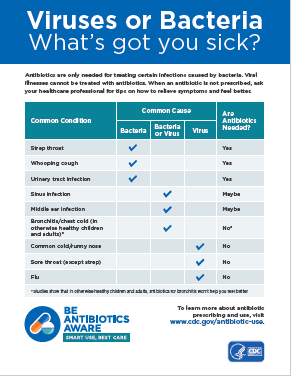 Please select how often in the past 2 months you used this chart to educate your patients about when antibiotics are and aren’t needed for their illness? I did not use this chartRarelySometimesOftenAlwaysDon’t know/cannot recallPlease select how often in the past 2 months you used this chart to educate your patients about risks and benefits of antibiotic use?I did not use this chartRarely Sometimes Often Always Don’t know/cannot recall Programmer:	If respondent selected I did not use [material], for Q28 AND Q29, skip to Q31; otherwise, proceed to Q30.How helpful for you was this chart in educating your patients about appropriate antibiotic use? Very helpful Helpful Somewhat helpful A little helpful Not at all helpful Programmer:	Include image of below brochure, “Antibiotics Aren’t Always the Answer” and Q31 and Q32 on one page 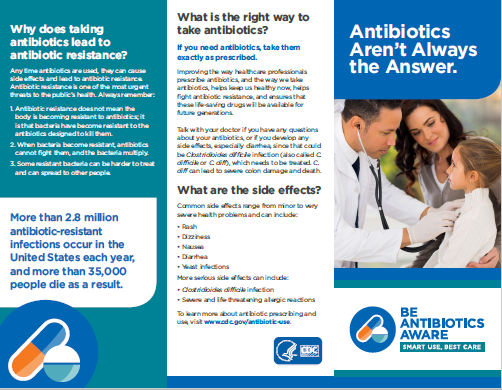 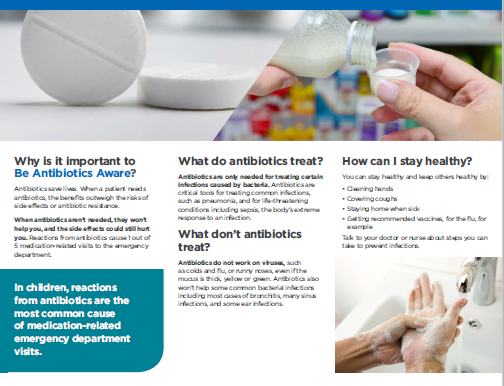 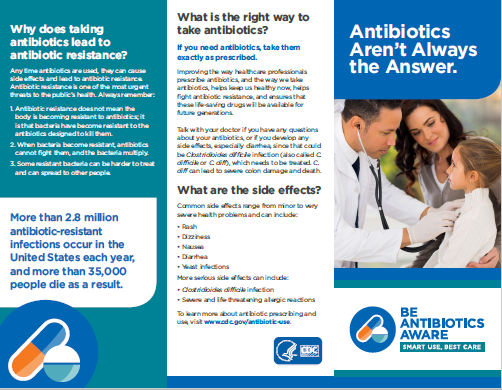 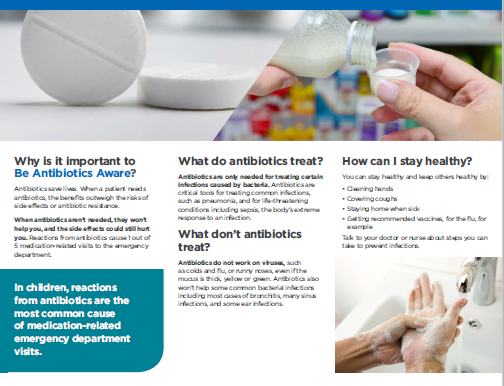 Please select how often in the past 2 months you used this brochure to educate your patients about when antibiotics are and aren’t needed for their illness? I did not use this brochureRarely Sometimes Often Always Don’t know/cannot recallPlease select how often in the past 2 months you used this brochure to educate your patients about risks and benefits of antibiotic use?I did not use this brochureRarely Sometimes Often Always Don’t know/cannot recallProgrammer:	If respondent selected I did not use [material], for Q31 AND Q32, skip to Q34; otherwise, proceed to Q33. How helpful for you was this brochure in educating your patients about appropriate antibiotic use? Very helpful Helpful Somewhat helpful A little helpful Not at all helpful Programmer:	Include image of below material, “Symptom Relief for Viral Illnesses” and Q34 and Q35 on one page. 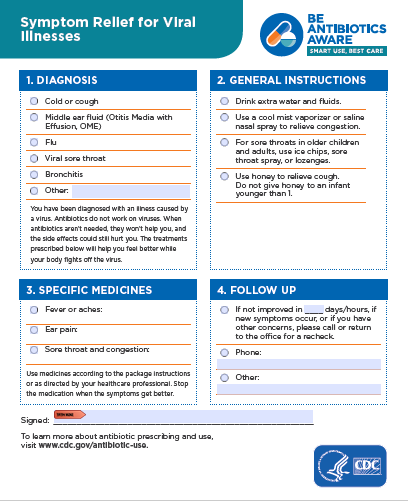 Please select how often in the past 2 months you used this brochure to educate your patients about when antibiotics are and aren’t needed for their illness? I did not use this prescription padRarely Sometimes Often Always Don’t know/cannot recallPlease select how often in the past 2 months you used this brochure to educate your patients about risks and benefits of antibiotic use?I did not use this prescription padRarely Sometimes Often Always Don’t know/cannot recallProgrammer:	If respondent selected I did not use [material], for Q34 AND Q35, skip to Q37; otherwise, proceed to Q36. How helpful for you was this brochure in educating your patients about appropriate antibiotic use? Very helpful Helpful Somewhat helpful A little helpful Not at all helpful Programmer:	 If respondent selected I did not use this” for all questions Q28, Q29, Q31, Q32, Q34 AND Q35, proceed to Q37. Otherwise, continue to Demographic Characteristics section.Why have you not used CDC Be Antibiotics Aware resources to educate your patients about appropriate antibiotic use? (select all that apply) I did use CDC Be Antibiotics Aware resources to educate my patients, but they were not the ones shown above. (What resources did you use? (specify: __________________) I don’t usually use patient education resources when educating my patients on any topicsI/my organization has my/our own resourcesI use resources developed by other organizations I forget to use them I don’t have time to use themI do not know where to find these resources I looked at them, but did not find them helpful  I am not familiar enough with these resources to feel comfortable using themOther (please specify: _______________) Don’t know Programmer:	Skip to Demographic Characteristics section.MEDIA USE AND HABITS [POST-TEST, UNEXPOSED ONLY]Programmer: 	Include one set of questions (e.g., printed media, social media) per pageWe would like to ask you a few questions about your media use and habits.In an average month, how often do you…In an average month, how often do you…In an average month, how often do you…In an average month, how often do you…In an average month, how often do you…In an average month, how often do you…To whom or where do you go to learn about appropriate antibiotic prescribing? (select all that apply)Colleagues, other HCPsCenters for Disease Control and Prevention (CDC) website or material. Please specify: __________________Peer-reviewed journals (Printed or online). Please specify: __________________Health websites/Health-related mobile apps (WebMD, Mayo Clinic, Medscape, UpToDate, etc.). Please specify: __________________Medical conferences. Please specify: __________________Local/state health departmentsMedical or professional associations. Please specify: __________________My organization. Continuing education/medical education/training courses (CE/CME, etc.). Please specify: __________________Social media (Facebook, Instagram, Twitter, LinkedIn). Please specify: __________________Other. Please specify: __________________I have not looked for information on this topic.DEMOGRAPHIC CHARACTERISTICS [ALL]Thank you. Now we would like to know more about you.How long have you worked in your current role/position?Less than one year1-5 years6-9 years10 or more yearsPrefer not to answerWhat is your sex? MaleFemalePrefer not to answerDon’t knowHow would you describe your racial background? Select all that apply.WhiteBlack or African AmericanAsianNative Hawaiian or Other Pacific IslanderAmerican Indian or Alaska NativeOther, please specify: ________________Prefer not to answerAre you Hispanic or Latino?YesNoPrefer not to answerThank you for taking the time to participate in this important survey!Programmer:	FOR POST TEST ONLY: “To learn more about appropriate antibiotic use and antibiotic resistance, please visit www.cdc.gov/antibiotic-use.”Survey SectionPretest
(n=30/TA)PosttestPosttestPosttestSurvey SectionPretest
(n=30/TA)Exposed(n = 30/TA)Unexposed
(n= 30)Unexposed
(unlimited)*ScreenerXXXXExposure to CampaignXXXXFrequency and Channel of ExposureXXKnowledgeXXAppropriate antibiotic prescribing: Attitudes, Beliefs, and BehaviorXXDiscussing antibiotics with patients: Attitudes, Beliefs, and BehaviorXXMedia Use and HabitsXDemographic CharacteristicsXXXCampaignsYesNoDon’t know 
/cannot recallGet Ahead of AntibioticsFlip the Script on AntibioticsGet Smart about Antibiotic UseBe Antibiotics AwareDon’t Mis-take AntibioticsPRINTED MEDIA1-2 times a dayOnce a week1-3 times a monthLess than once a monthNeverDon’t know/cannot recallPosterFact sheet BrochureGraphicNewspaper/magazine advertisementFlyerOther print media(please specify: _____________ )SOCIAL MEDIA1-2 times a dayOnce a week1-3 times a monthLess than once a monthNeverDon’t know/cannot recallFacebookInstagramTwitterLinkedInYouTubeOther social media(please specify: _____________ )ONLINE/INTERNET MEDIA1-2 times a dayOnce a week1-3 times a monthLess than once a monthNeverDon’t know/cannot recallHealth websites /resourcesWebsite advertisementsOnline news articlesStreaming TV/video services (e.g., Hulu, Netflix, [Amazon] Prime Video)BlogsAdvertisement on mobile phone (including mobile apps)Search engines (e.g., Google)Other websites(please specify: _____________ )TV AND RADIO MEDIA1-2 times a dayOnce a week1-3 times a monthLess than once a monthNeverDon’t know/cannot recallTelevision (cable, satellite, or antenna)Broadcast radioOther media formats
(please specify: _____________ )PUBLIC PLACES1-2 times a dayOnce a week1-3 times a monthLess than once a monthNeverDon’t know/cannot recallBillboardsBus, train, or subway stationsOn buses or taxi cabsAdvertisement in a mallAdvertisement in a grocery storeAdvertisement in a store pharmacy (e.g., CVS, Walgreens, Walmart)Other public places (please specify: _____________)Perceived SeverityStrongly disagreeDisagreeNeitherAgree nor DisagreeAgreeStrongly AgreeAntibiotic resistance is a serious public health issue.Antibiotic resistance can have serious consequences for my patients.Side effects caused by antibiotics could be very serious for my patients.Perceived SusceptibilityStrongly disagreeDisagreeNeitherAgree nor DisagreeAgreeStrongly AgreeIf my patients are prescribed antibiotics when they’re not needed, they could experience minor side effects, like a rash. If my patients are prescribed antibiotics, even whether needed or not, they could experience very serious health problems, such as C. diff infection.Perceived BenefitsStrongly disagreeDisagreeNeitherAgree nor DisagreeAgreeStrongly AgreePrescribing antibiotics only when needed is the best care for my patients. Prescribing antibiotics only when needed helps protect my patients from unnecessary side effects. Prescribing antibiotics only when needed helps combat antibiotic resistance. Behavior (Prescribing) NeverRarelySometimesOftenAlwaysPatient satisfaction factors into my decisions to prescribe antibiotics.I prescribe antibiotics according to clinical guidelines. I take antibiotic resistance into consideration when prescribing antibiotics to my patients. I consider antibiotic adverse events, like C. diff infection, when prescribing antibiotics to my patients. Knowledge of Need for Conversations Strongly disagreeDisagreeNeitherAgree nor DisagreeAgreeStrongly AgreeIt’s important for me to discuss with my patients that antibiotics can cause side effects that can range from minor issues, like a rash, to very adverse events, such as C. diff infection.It’s important for me to discuss with my patients that antibiotic use can lead to antibiotic resistance. It’s important for me to help my patients understand ways they can feel better, such as taking over the counter (OTC) medications that can help relieve symptoms, when an antibiotic isn’t needed to treat their illnessIt’s important for me to educate patients about when antibiotics are and aren’t needed for their illness.Perceived Benefits of ConversationsStrongly disagreeDisagreeNeitherAgree nor DisagreeAgreeStrongly AgreeI believe that educating my patients about appropriate antibiotic use can protect them from unnecessary side effects. I believe that educating my patients about appropriate antibiotic use can help reduce unnecessary antibiotic use, thus helping to combat antibiotic resistance. I believe that educating my patients about which infections antibiotics do and do not treat helps them understand my decision on whether or not to prescribe an antibiotic for their illness. Behavior (Conversations)NeverRarelySometimesOftenAlwaysWhen antibiotics are and aren’t needed for their illness. Other ways to feel better, such as taking OTC medications that can help relieve symptoms, when a patient has an infection that does not need an antibiotic. Common side effects, such as rash, diarrhea, and nausea, when prescribing antibiotics. Possible severe side effects, such as C. diff infection or allergic reactions. Antibiotic use can lead to antibiotic resistance. PRINTED MEDIA1-2 times a dayOnce a week1-3 times a monthLess than once a monthNeverDon’t know/cannot recallRead printed magazines Read printed newspapers Read brochures or flyers on health topicsRead other printed media (please specify: _____________)SOCIAL MEDIA1-2 times a dayOnce a week1-3 times a monthLess than once a monthNeverDon’t know/cannot recallUse FacebookUse InstagramUse TwitterUse LinkedInUse YouTubeUse other social media (please specify: _____________)ONLINE/INTERNET MEDIA1-2 times a dayOnce a week1-3 times a monthLess than once a monthNeverDon’t know/cannot recallRead health websites /resourcesRead news onlineRead magazines onlineListen to internet radioWatch TV/movies using streaming services (e.g., Netflix, Hulu, [Amazon] Prime Video)Read blogsUse search engines (e.g., Google)Visit other websites (please specify: _____________)TV AND RADIO MEDIA1-2 times a dayOnce a week1-3 times a monthLess than once a monthNeverDon’t know/cannot recallWatch television (cable, satellite, or antenna)Listen to broadcast radioListen to satellite radio Watch or listen to other TV or radio media (please specify: _____________)PUBLIC PLACES1-2 times a dayOnce a week1-3 times a monthLess than once a monthNeverDon’t know/cannot recallSee billboardsUse buses, subways, or trains Use taxi cabs Shop in malls Shop in grocery stores Shop in pharmacies (e.g., CVS, Walgreens, Walmart)Other public places (please specify: _________________)OTHER MEDIA1-2 times a dayOnce a week1-3 times a monthLess than once a monthNeverDon’t know/cannot recallRead emailsRead email newslettersListen to webcasts or webinarsAttend live eventsOther (please specify: _____________)